lMADONAS NOVADA PAŠVALDĪBA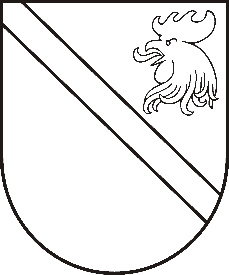 Reģ. Nr. 90000054572Saieta laukums 1, Madona, Madonas novads, LV-4801 t. 64860090, e-pasts: pasts@madona.lv ___________________________________________________________________________MADONAS NOVADA PAŠVALDĪBAS DOMESLĒMUMSMadonā2020.gada 21.jūlijā									           Nr.271									     (protokols Nr.14, 19.p.)Par zemes ierīcības projekta apstiprināšanu un nekustamā īpašuma lietošanas mērķa noteikšanu plānotajām zemes vienībām  nekustamajā īpašumā  “Īvāni”, Kalsnavas pagasts, Madonas novadsMadonas novada pašvaldībā saņemts SIA “Apriņķa mērnieks” iesniegums (reģistrēts Madonas novada pašvaldībā 01.07.2020 ar Nr. MNP/2.1.3.1/20/2116) ar lūgumu apstiprināt zemes ierīkotājas Colmontujas Džamjansurenas (zemes ierīkotāja sertifikāts Nr. AA0149 derīgs līdz 22.08.2023) izstrādāto zemes ierīcības projektu nekustamā īpašuma “Īvāni” zemes vienībās ar kadastra apzīmējums 7062 005 0149 un 7062 005 0083 un kopējo platību 66.5 ha, kas atrodas Kalsnavas pagastā, Madonas novadā, sadalei, izpildot Madonas novada pašvaldības izsniegtos nosacījumus.										Pamatojoties uz Zemes ierīcības likumu, MK 02.08.2016.g. noteikumiem Nr.505 “Zemes ierīcības projekta izstrādes noteikumi” 26. un 28.punktu, “Nekustāmā īpašuma valsts kadastra likuma” 9.panta pirmās daļas 1.punktu, 20.06.2006. MK noteikumiem Nr.496 “Nekustamā īpašuma lietošanas mērķu klasifikācijas un nekustamā īpašuma lietošanas mērķu noteikšanas un maiņas kārtība” pirmās daļas 2 punktu, ņemot vērā 21.07.2020. Finanšu un attīstības komitejas atzinumu, atklāti balsojot: PAR – 12 (Artūrs Čačka, Andris Dombrovskis, Zigfrīds Gora, Antra Gotlaufa, Gunārs Ikaunieks, Valda Kļaviņa, Agris Lungevičs, Ivars Miķelsons, Andris Sakne, Inese Strode, Aleksandrs Šrubs, Gatis Teilis), PRET – NAV, ATTURAS – NAV, Madonas novada pašvaldības dome NOLEMJ:Apstiprināt SIA “Apriņķa mērnieks” 2020.gada 1. jūlija Madonas novada pašvaldībā iesniegto zemes ierīcības projektu, nekustamā īpašuma “Īvāni”, zemes vienību ar kadastra apzīmējums 7062 005 0149 un 7062 005 0083, kas atrodas Kalsnavas pagastā, Madonas novadā, sadalei.  Zemes vienību sadalījuma robežas noteikt saskaņā ar zemes ierīcības projekta grafisko daļu (1.pielikums), kas ir šī lēmuma neatņemama sastāvdaļa.Plānotajai (projektētai) zemes vienībai ar kadastra apzīmējumu 7062 005 0192, Kalsnavas pagasts, Madonas novads, piešķirt nosaukumu “Īvānu mežš” un noteikt nekustamā īpašuma lietošanas mērķi – zeme, uz kuras galvenā saimnieciskā darbība ir mežsaimniecība NĪLP kods 0201, 11.5 ha platībā. Plānotajai (projektētai) zemes vienībai ar kadastra apzīmējumu 7062 005 0188, Kalsnavas pagasts, Madonas novads, piešķirt nosaukumu “Īvānu mežš” un noteikt nekustamā īpašuma lietošanas mērķi – zeme, uz kuras galvenā saimnieciskā darbība ir mežsaimniecība NĪLP kods 0201, 9.2 ha platībā. Plānotajai (projektētai) zemes vienībai ar kadastra apzīmējumu 7062 005 0189, Kalsnavas pagasts, Madonas novads, piešķirt nosaukumu “Īvānu mežš” un noteikt nekustamā īpašuma lietošanas mērķi – zeme, uz kuras galvenā saimnieciskā darbība ir mežsaimniecība NĪLP kods 0201, 1.7 ha platībā. Plānotajai (projektētai) zemes vienībai ar kadastra apzīmējumu 7062 005 0190, Kalsnavas pagasts, Madonas novads, piešķirt nosaukumu “Īvānu mežš” un noteikt nekustamā īpašuma lietošanas mērķi – zeme, uz kuras galvenā saimnieciskā darbība ir mežsaimniecība NĪLP kods 0201, 3.2 ha platībā. Plānotajai (paliekošajai) zemes vienībai ar kadastra apzīmējumu 7062 005 0193 Kalsnavas pagasts, Madonas novads, saglabāt nosaukumu “Īvāni” un noteikt nekustamā īpašuma lietošanas mērķi – zeme, uz kuras galvenā saimnieciskā darbība ir lauksaimniecība NĪLP kods 0101, 17.8 ha platībā.Plānotajai (paliekošajai) zemes vienībai ar kadastra apzīmējumu 7062 005 0191 Kalsnavas pagasts, Madonas novads, saglabāt nosaukumu “Īvāni” un noteikt nekustamā īpašuma lietošanas mērķi – zeme, uz kuras galvenā saimnieciskā darbība ir lauksaimniecība NĪLP kods 0101, 23.1 ha platībāSaskaņā ar Administratīvā procesa likuma 188.panta pirmo daļu, lēmumu var pārsūdzēt viena mēneša laikā no lēmuma spēkā stāšanās dienas Administratīvajā rajona tiesā.Saskaņā ar Administratīvā procesa likuma 70.panta pirmo daļu, lēmums stājas spēkā ar brīdi, kad tas paziņots adresātam.Domes priekšsēdētājs								         A.LungevičsR.Vucāne 20228813